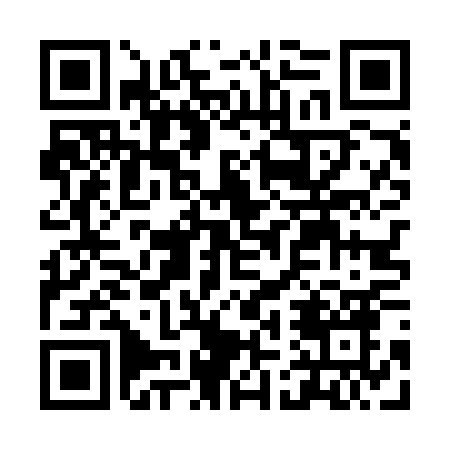 Prayer times for Palmeiropolis, BrazilWed 1 May 2024 - Fri 31 May 2024High Latitude Method: NonePrayer Calculation Method: Muslim World LeagueAsar Calculation Method: ShafiPrayer times provided by https://www.salahtimes.comDateDayFajrSunriseDhuhrAsrMaghribIsha1Wed5:096:2212:113:315:597:082Thu5:096:2212:113:305:597:083Fri5:096:2212:103:305:597:074Sat5:096:2212:103:305:587:075Sun5:096:2212:103:305:587:076Mon5:106:2312:103:305:587:077Tue5:106:2312:103:295:577:068Wed5:106:2312:103:295:577:069Thu5:106:2312:103:295:577:0610Fri5:106:2312:103:295:567:0611Sat5:106:2412:103:295:567:0512Sun5:106:2412:103:295:567:0513Mon5:106:2412:103:285:567:0514Tue5:116:2412:103:285:557:0515Wed5:116:2512:103:285:557:0516Thu5:116:2512:103:285:557:0517Fri5:116:2512:103:285:557:0518Sat5:116:2512:103:285:557:0519Sun5:116:2612:103:285:547:0520Mon5:126:2612:103:285:547:0421Tue5:126:2612:103:285:547:0422Wed5:126:2712:103:285:547:0423Thu5:126:2712:103:285:547:0424Fri5:126:2712:113:285:547:0425Sat5:136:2712:113:285:547:0426Sun5:136:2812:113:285:547:0427Mon5:136:2812:113:285:547:0428Tue5:136:2812:113:285:547:0429Wed5:136:2912:113:285:547:0430Thu5:146:2912:113:285:547:0531Fri5:146:2912:113:285:547:05